Organic Chemistry: The chemistry of carbon and carbon-based compounds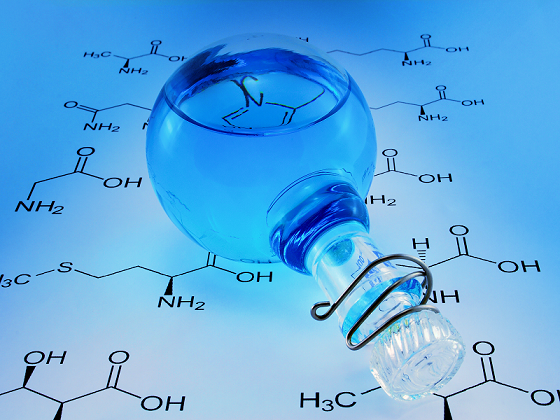 Organic Chemistry in everyday life:Smells & tastes:  fruits, chocolate, fish, mintMedications:  Aspirin, Tylenol, Decongestants, SedativesAddictive substances: Caffeine, Nicotine, Alcohol, Narcotics Hormones/Neurotransmitters:  Adrenaline, EpinephrineFood/Nutrients:  Carbohydrates, Protein, Fat, VitaminsGenetics:  DNA, RNAConsumer products:  Plastics, Nylon, Rayon, PolyesterDrawing Organic Structures - Butane: C4H10Line StructureOnly shows bondsC atoms assumed at each end and intersection of bondsH atoms not shownAssume 4 bonds to each CFulfill C’s 4 bonds by adding H’sTypes of Organic CompoundsClassified according to functional groupsAlkanes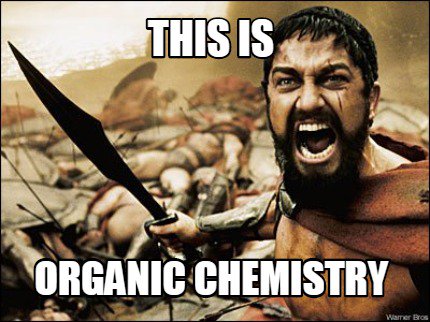 AlkenesAlkyneHaloalkane AlcoholEtherKetoneAldehydeCarboxylic AcidAmineAmideAmino AcidBig Idea in Organic ChemistryStructure controls FunctionAlkanesAll C atoms are tetrahedral and sp3 hybridized (only C-C single bonds)General formula = CnH2n+2 (CH4, C2H6, C3H8, C4H10, etc.)Can have linear or branched alkanesSame molecular formula, different structure:  structural isomersBranches are called substituentsPrimary (1°) carbon atom:	bound to 1 other C atomSecondary (2°) C atom:	bound to 2 other C atomsTertiary (3°) C atom:	bound to 3 other C atoms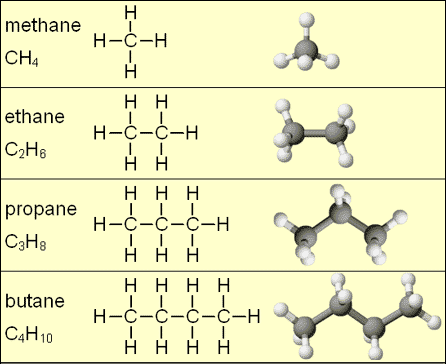 Quaternary (4°) C atom:	bound to 4 other C atomsNames of Linear Alkanes and Alkyl Substituents1 carbon – methane & methyl2 carbons – ethane & ethyl3 carbons – propane & propyl4 carbons – butane & butyl 5 carbons – pentane6 carbons – hexane7 carbons – heptane8 carbons – octane9 carbons – nonane10 carbons – decaneNaming Branched Alkanes (IUPAC)Root name: name of longest continuous C chain (parent chain)2 equally long?  Choose the one with more branchesNumber C atoms in chain, starting at end with first branchIdentify substituents, give each a number (C it is connected to)Two or more identical substituents:  use prefixes (di-, tri-, tetra-, etc.)List substituents alphabetically after prefixDo not alphabetize prefixes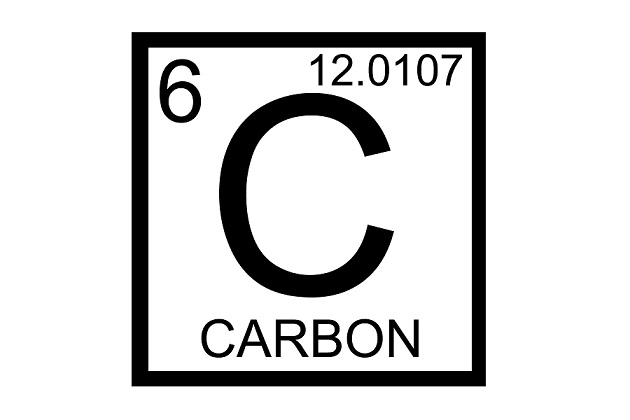 Punctuation: commas separate numbers from each other hyphens separate numbers from namesno space between last substituent & root nameIsomers = Two molecules that have the same molecular formula but different propertiesOrientation of the atoms is different in each compoundThe more carbons an alkane has, the more isomers it will haveFirst Ten Hydrocarbon Properties - As number of carbons increases:The boiling point increasesThe melting point increasesLinear Alkanes1 - 4 C atoms: gas at room temp5 - 15 C atoms:  liquid at room temp>15 C atoms: solid at room tempDue to:Non-polar  only London Dispersions ForcesLarger molecular weight  Stronger LDPsCycloalkanes - Alkanes with closed ring(s) of C atomsGeneral formula:  CnH2n (C3H6, C4H8, C5H10, etc.)Angles of alkanes need to be near 108 which makes some cyclos unstable Naming:  use cyclo- prefix before alkane name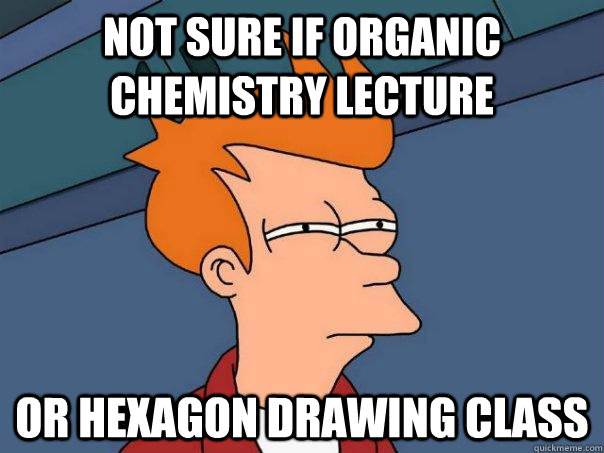 Find the longest carbon chainIf it is in the cycloalkane – use it as the base nameIf it is in a straight chain, the cycloalkane becomes an alkyl groupName the alkyl groups coming off of the cycloalkaneIf there is only one, numbering is not neededIf there are 2 or more alkyl groupsPlace the highest alphabetical alkyl group on the 1st carbon then followed by the others.In numbering the carbons, you want the sum of the numbers to be the least possible.Difference between sigma and pi bonds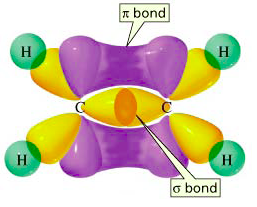 Sigma bonds are the strongest type of covalent chemical bond. They are formed by head-on overlapping between atomic orbitals.Pi bonds are not as strong and form where two lobes of one involved atomic orbital overlap two lobes of the other involved atomic orbital.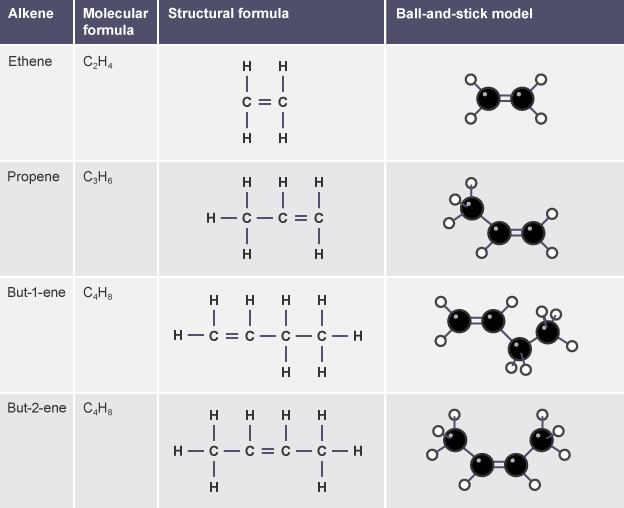 AlkenesContain at least one C=C double bondGeneral formula:  CnH2n (like cycloalkanes)Each carbon atom in a C=C double bond is sp2 hybridizedThe double bond consists of a  bond and a  bond bond from head-on overlap of sp2 orbitals  bond from side-on overlap of p orbitalsA  bond is stronger than a  bond.Rotating a double bond requires breaking the  bondNO FREE ROTATION at room temperatureAlkene Nomenclature (Naming)Parent chain = longest chain that includes the double bond(s)The double bonds have priority and must have the lowest number(s) possibleThe first C atom in the C=C bond indicates the double bond’s location (or number in naming)Name, number, & alphabetize substituents as usualReplace –ane ending with –ene endingTwo double bonds: -diene; three double bonds:  -trienePut double bond number in front of entire root name (i.e. 2-pentene indicates the double bond starts on carbon 2)Cyclic alkenes: number the atoms in the ring starting with the double bondCis-trans isomerism in alkenesSubstituents will stay on the same or opposite sides of the double bond (no C=C bond rotation)For cis-trans isomerism, each C in the double bond must have 2 different substituents attached (i.e. a C and a H, etc.)Determining cis or trans:  follow the parent chain through the double bond 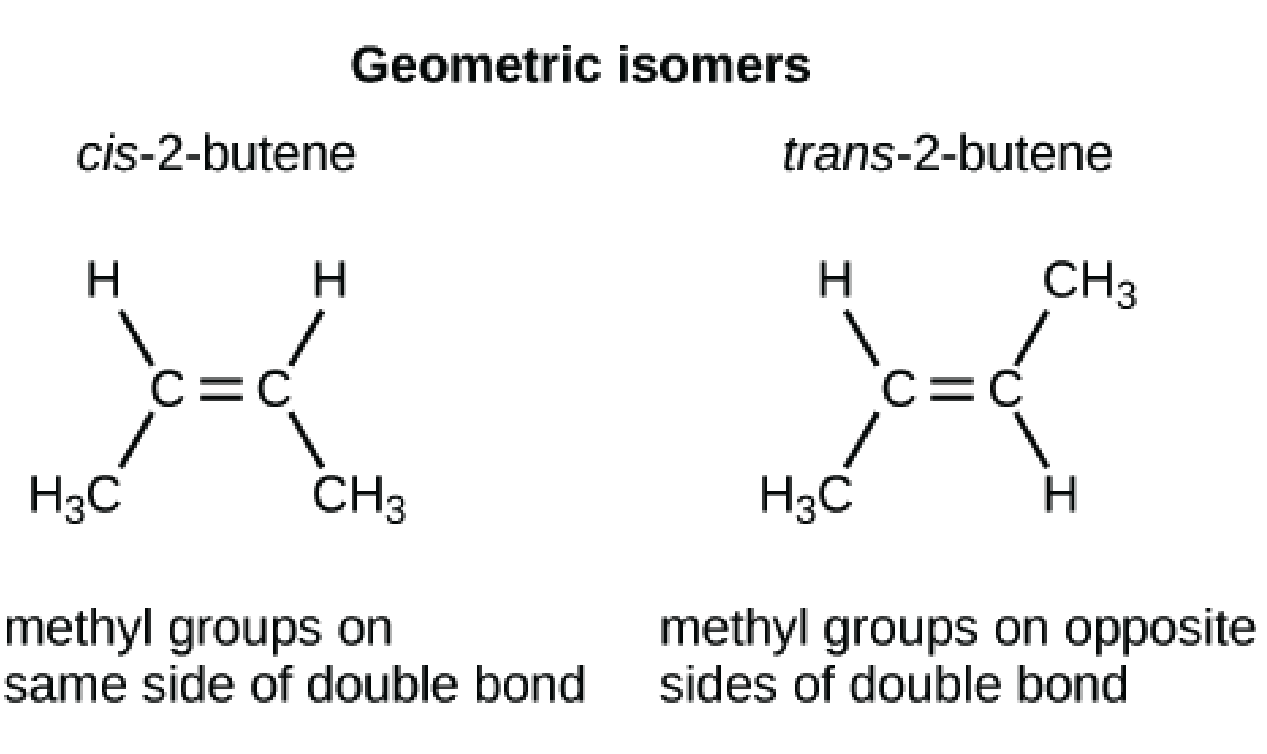 AlkynesContain at least one CC triple bond with sp-hybridized C atomsTriple bond:  one  bond (sp orbitals), two  bonds (p orbitals)Naming:  triple bond indicated by –yne ending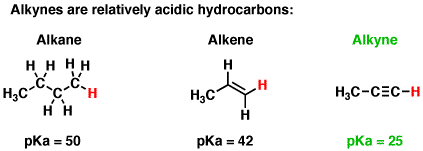 